.Dance starts after 32 counts (on vocals)SIDE, TOUCH, SIDE TOUCH, STEP FORWARD, CLOSE, COASTER STEPRestart Here - in wall 3STEP ½ TURN, SHUFFLE, STEP ¾ TURN, SHUFFLESIDE, TOUCH, SIDE TOUCH, STEP FORWARD, CLOSE, COASTER STEPSTEP ½ TURN, SHUFFLE, STEP ¾ TURN, SHUFFLEMONTERY TURN ½ (END WITH ROCK & CROSS) MONTERY ½ TURN, MONTERY ¼ TURNTag Here - in wall 7 (3 counts: RF step forward, ¼ turn, hold)ROCK STEP, COASTER STEP (2X)ROCK STEP, SHUFFLE BACK, ¼ TURN, TOUCH SIDE, HOLD, & CROSSSIDE ROCK ¼ TURN, SHUFFLE, STEP ½ TURN, ¼ TURN & STEP SIDE, TOUCHRestart: In wall 3 you will only dance the first 8 counts then restart the danceTag:  In wall 7 you will dance until count 40 then add the next 3 counts:Have fun!!Contact: www.ivonneenco.eu - http://www.youtube.com/user/ivonneverhagen - Ivonne.verhagen@planet.nl - Phone 0031 (0) 61514 3696Always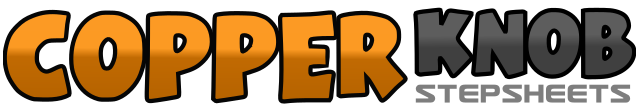 .......Count:64Wall:2Level:Intermediate.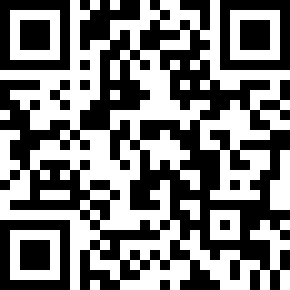 Choreographer:Ivonne Verhagen (NL) - June 2011Ivonne Verhagen (NL) - June 2011Ivonne Verhagen (NL) - June 2011Ivonne Verhagen (NL) - June 2011Ivonne Verhagen (NL) - June 2011.Music:Together You and I - Dolly PartonTogether You and I - Dolly PartonTogether You and I - Dolly PartonTogether You and I - Dolly PartonTogether You and I - Dolly Parton........1,2,3,4RF step side, LF touch forward, LF step side, RF touch forward5,6,7&8RF step forward, LF close to RF, RF step back, LF close to RF,RF step forward1,2,3&4LF step forward, ½ turn right &weight on RF, LF step forward, RF close to LF, LF step forward5,6,7&8RF step forward, ¾ turn left (weight stays on RF) LF step forward, RF close to LF, LF step forward1,2,3,4RF step side, LF touch forward, LF step side, RF touch forward5,6,7&8RF step forward, LF close to RF, RF step back, LF close to RF,RF step forward1,2,3&4LF step forward, ½ turn right &weight on RF, LF step forward, RF close to LF, LF step forward5,6,7&8RF step forward, ¾ turn left (weight stays on RF) LF step forward, RF close to LF, LF step forward1,2,3&4Rf touch side, ½ turn right & close RF to LF, LF rock left to the side, Rf weight on RF, LF cross over RF5,6,7,8RF touch side, ½ turn right & close RF to LF, LF touch side, ¼ turn left & close LF to RF1,2,3&4RF rock forward, LF weight on LF, RF step back, LF close to RF, RF step forward5,6,7&8LF rock forward, RF weight on RF, LF step back, RF close to LF, LF step forward1,2,3&4RF rock forward, LF weight on LF, RF step back, LF close to RF, RF step back5,6,7&8¼ turn left & step LF side, RF touch right to the side, hold, step on RF, LF cross over RF1,2,3&4RF rock side, ¼ turn left & weight on LF, Rf step forward, LF close to RF, RF step forward5,6,7&8LF step forward, ½ turn right, ¼ turn right & LF step side, RF touch to LF1,2,3RF step forward, ¼ turn left, hold